Мероприятия, проводимые в рамках проекта «Профессиональная подготовка педагогов к реализации личностного подхода» Отработка механизма работы «Лаборатории профессионального продвижения»Отработка механизма работы «Лаборатории актерского мастерства»Городская презентационная площадка «Инновационное пространство муниципальной системы образования города Ярославля»XIII  Международная Ярмарка социально-педагогических инновацийМероприятиеОписаниеСрокиКонсультация практикум для педагогов «Создание ситуации успеха для каждого воспитанника»Цель: познакомить педагогов с технологией создания ситуации успеха в совместной деятельности с детьми дошкольного возраста.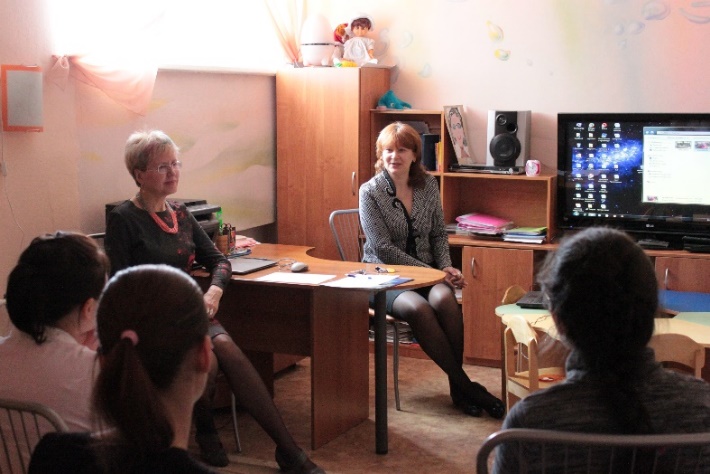 2 нед. ноябряТренинг «Снятие у педагогов эмоционального напряжения-условие положительного эмоционального состояния детей»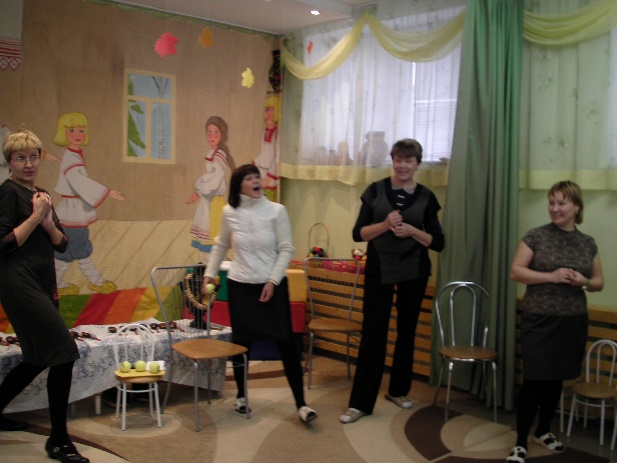 Задачи: Познакомить педагогов с приемами снятия эмоционального напряжения у педагогов.3 нед.ноябряКонсультация «Современные научные представления о развитии детей дошкольного возраста»Цель: познакомить педагогов с современными научными представлениями о гармоничном развитии детей дошкольного возраста
1 нед.декабряКруглый стол «Что значит быть воспитателем?»Цель: актуализация представлений участников о роли педагога в воспитании.Задачи: Получить ответ на вопрос «Что значит быть воспитателем?»; Создать портрет «идеального» воспитателя. 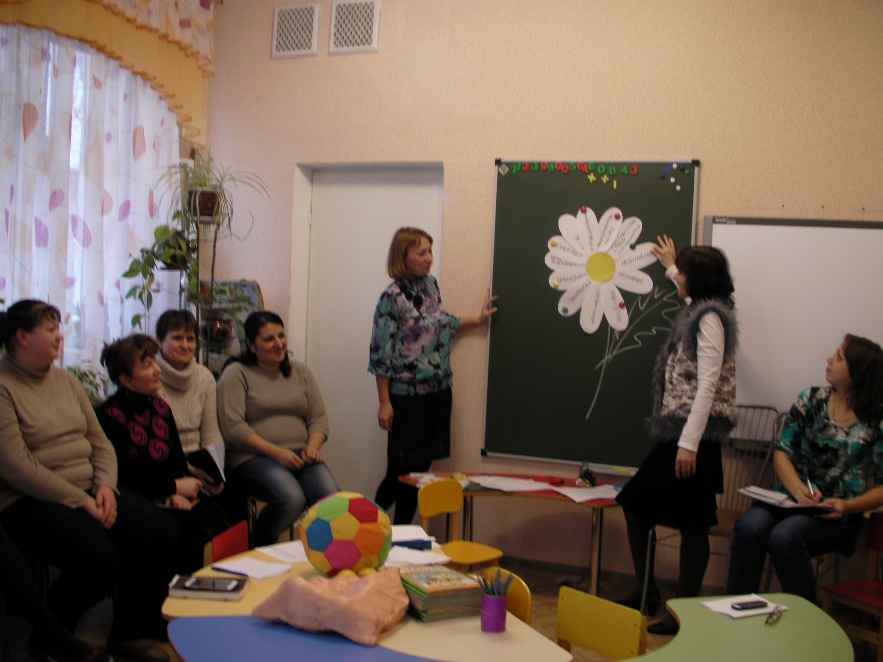 2 нед.декабряМероприятиеОписаниеСрокиЦикл тренингов "Одиннадцать шагов к успешному общению"(8 занятий)Цель: Научить педагогов грамотно использовать свой голосовой аппарат, красиво и убедительно говорить, использовать речь и невербальные сигналы в общении. 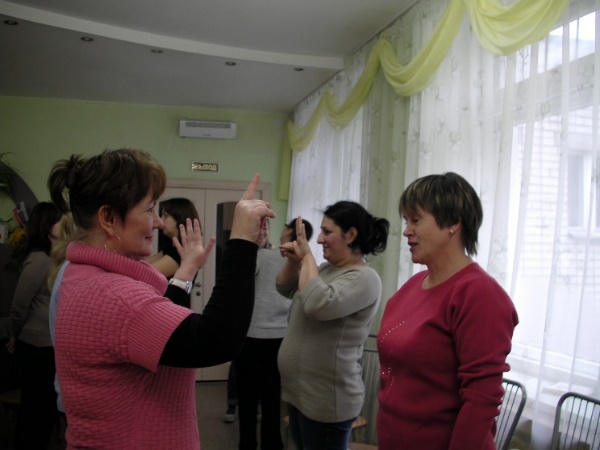 Задачи:Создать условия для формирования базовых компетенций в области личностных качеств, для пробуждения творческой активности педагоговСпособствовать повышению уровня коммуникативной компетентности;Активизировать потенциал обучающейся группы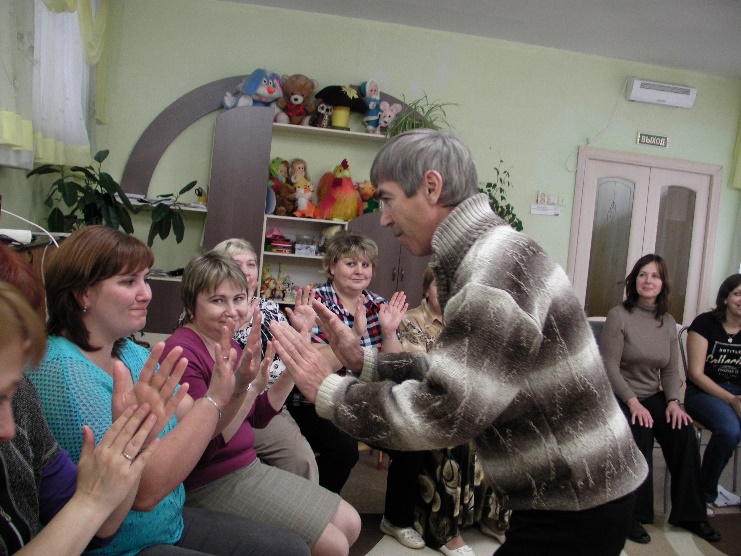                                                                           Структура занятий  Часть 1. – дыхательная гимнастика, речевая разминкаЧасть 2. -разминка  на разогрев, снятие  мышечных зажимов, раскованность, раскрепощенность Часть 3. –упражнения на отработку  навыков  успешного общения и партнерского взаимодействияЧасть 4. – Получение обратной связи и/или «Моя копилка»ноябрьМероприятиеОписаниеСрокиУчастие в Городской презентационной площадке «Инновационное пространство муниципальной системы образования города Ярославля»Презентация модели внутрифирменного развития педагогического персонала.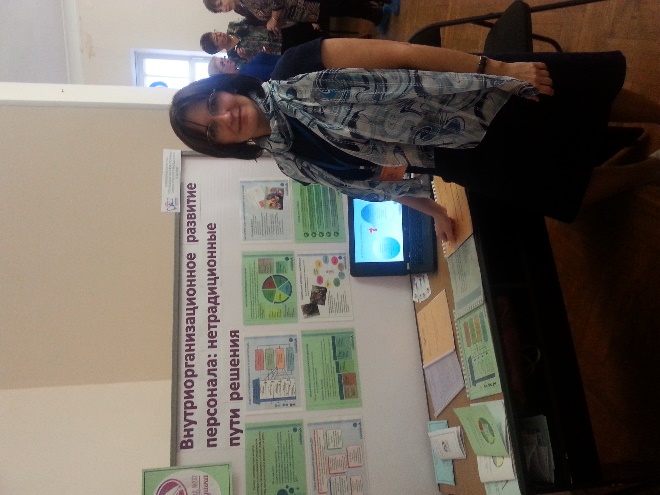 Представление инновационных продуктов:- Методическое пособие  ««Лаборатория непрерывных улучшений» как средство повышения качества образовательной деятельности ДОУ» (копирайт МДОУ «Детский сад № 232»)-Программа тренингов в Лаборатории актерского мастерства (извлечения)4 нед. ноября МероприятиеОписаниеСрокиУчастие в XIII  Международной Ярмарке социально-педагогических инноваций (VI Межрегиональный этап)Презентация проекта «Профессиональное развитие педагогического персонала через эффективное использование внутренних ресурсов учреждения: нетрадиционные формы обучения» в номинации «Инновационные решения в методической деятельности и повышении компетентности специалистов образования и социальной сферы».Представление интеллектуальных  продуктов:- Методическое пособие  Внутриорганизационное развитие педагогического персонала: нетрадиционные пути решения»» (копирайт МДОУ «Детский сад № 232»)3 нед. декабря 